Melléklet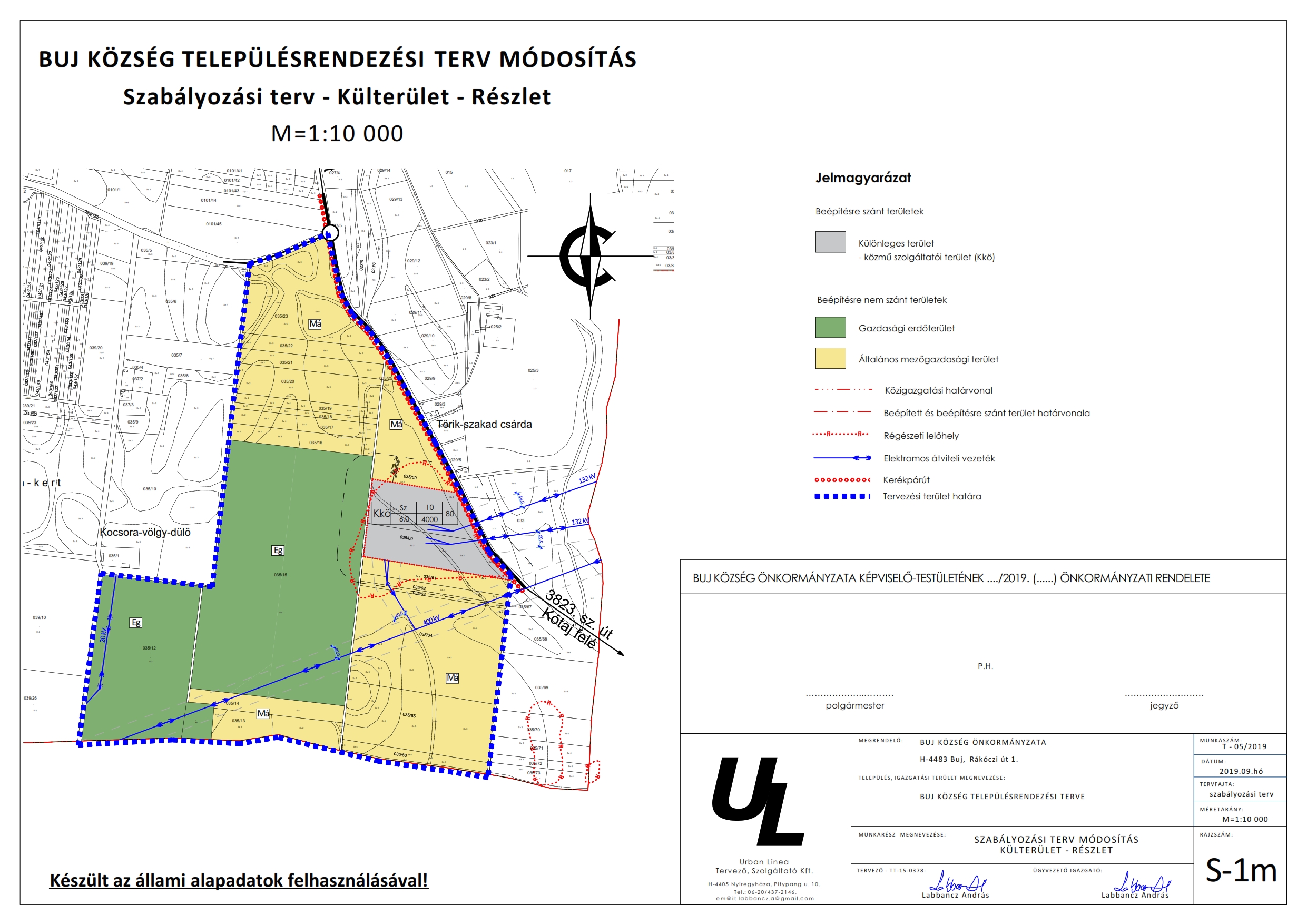 